3-7. На шелковых нитях длиной  каждая, прикрепленных к одной точке, висят два одинаково заряженных шарика массой по  каждый. Определить заряд каждого шарика, если они отошли друг от друга на .3-17. Металлическому шару радиусом  сообщен заряд равный 4·10-9 Кл. Определить напряженность и потенциал поля в центре шара и на расстоянии  от его поверхности.3-27. Плоский воздушный конденсатор с площадью пластин 30 см2 получил заряд 10-9 Кл. Определить ускорение электрона, пролетающего через такой конденсатор. Как изменится напряженность поля, если заполнить конденсатор парафином?3-37. Сколько времени потребуется для нагревания воды объемом  до кипения при начальной температуре 100С в электрическом чайнике с электронагревателем мощностью 1 кВт, если его КПД равен 90%? Какова сила тока в спирали нагревателя, если напряжение равно 220 В?3-47.  Какую силу тока показывает миллиамперметр (см.рис.4), если Е1 = 2,5 В, Е2= 8,5 В, R3 = 500 Ом, сопротивление миллиамперметра 200 Ом, а падение напряжения на сопротивлении R2 равно 1 В? Внутренним сопротивлением источников тока пренебречь.3-57. По двум тонким длинным параллельным проводам, расстояние между которыми , текут в одном направлении токи силой     3 А и 2 А. Определить индукцию и напряженность магнитного поля в точке, удаленной на расстояние  от первого провода и на расстояние  от второго провода, если провода находятся в воздухе.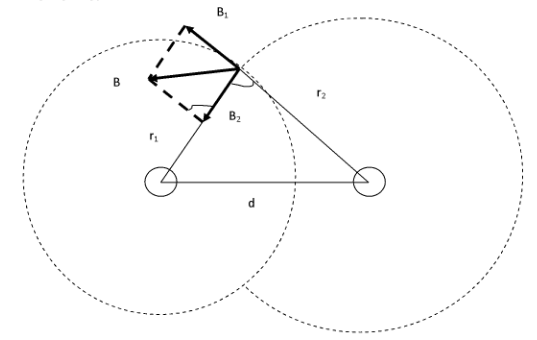 Подставим значения:Напряженность магнитного поля, созданного бесконечно длинным прямолинейным проводником, равно . Аналогично, по принципу суперпозиции:Ответ: , Н3-67. При индукции магнитного поля 1 Тл на каждый кубический сантиметр железа приходится энергия поля 2·10-4Дж. Определить магнитную проницаемость железа.3-77. Протон и электрон, ускоренные одинаковой разностью потенциалов 1000 В, влетают в однородное магнитное поле перпендикулярно его силовым линиям. Во сколько раз радиус траектории движения протона больше радиуса траектории электрона?3-87. Однородное магнитной поле перпендикулярно плоскости кольца радиусом , изготовленного из медной проволоки диаметром . С какой скоростью должно изменяться во времени магнитной поле, чтобы сила индукционного тока в кольце составила 10 А? Удельное сопротивление меди 17 нОм·м.3-97. Закрытый колебательный контур состоит из катушки индуктивности и конденсатора. Определить собственную частоту колебаний, возникающих в контуре, если максимальная сила тока в катушке индуктивности 1,2 А, максимальная разность потенциалов на обкладках конденсатора 1200 В, полная энергия контура 1,1 мДж.Дано:СИРешение:Так как шарики находятся в покое, векторная сумма этих сил равна нулю: . Это возможно только  в том случае, если равнодействующая силы тяжести и силы натяжения нити уравновешивается силой отталкивания: . По закону Кулона . Приравниваем правые части   и Угол  найдем, зная, что   и тогда .Проведем проверку размерности:Произведем вычисления:Ответ: Так как шарики находятся в покое, векторная сумма этих сил равна нулю: . Это возможно только  в том случае, если равнодействующая силы тяжести и силы натяжения нити уравновешивается силой отталкивания: . По закону Кулона . Приравниваем правые части   и Угол  найдем, зная, что   и тогда .Проведем проверку размерности:Произведем вычисления:Ответ: Дано:СИРешение:Внутри сплошного шара напряженность равна 0, а потенциал постоянен  и равен потенциалу на поверхности шара.Напряженность поля вне шара равна напряженности, которую создал бы точечный заряд той же величины Q, находящейся в центре шара:Получим:Подставим значения:Аналогично, представляя шар точечным зарядом, вычислим потенциал поля:Вычислим в центре шара, подставив значения:Вычислим на расстоянии d, подставив значения:Ответ:Внутри сплошного шара напряженность равна 0, а потенциал постоянен  и равен потенциалу на поверхности шара.Напряженность поля вне шара равна напряженности, которую создал бы точечный заряд той же величины Q, находящейся в центре шара:Получим:Подставим значения:Аналогично, представляя шар точечным зарядом, вычислим потенциал поля:Вычислим в центре шара, подставив значения:Вычислим на расстоянии d, подставив значения:Ответ:Дано:СИРешение: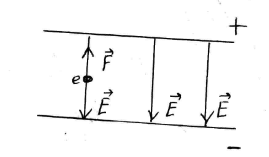 Поле конденсатора является однородным В электрическом поле на электрон действует сила:где  - заряд электрона.По второму закону Ньютона сила F  сообщает постоянное ускорение:Для однородного поля:где d – расстояние между пластинами.Напряжение на конденсаторе:В плоском конденсаторе в промежутке между плоскостями напряженность равнаТогдаиПодставим значения:Диэлектрические проницаемости воздуха и парафина:Сравним напряженности:Отсюда:Ответ:Поле конденсатора является однородным В электрическом поле на электрон действует сила:где  - заряд электрона.По второму закону Ньютона сила F  сообщает постоянное ускорение:Для однородного поля:где d – расстояние между пластинами.Напряжение на конденсаторе:В плоском конденсаторе в промежутке между плоскостями напряженность равнаТогдаиПодставим значения:Диэлектрические проницаемости воздуха и парафина:Сравним напряженности:Отсюда:Ответ:Дано:СИРешение:P=1кВтКоличество теплоты, необходимое для нагревания воды в чайнике, определяется по формуле:где: , ,  т.е.:Оно связано с мощностью  нагревателя, его КПД и временем  выражениемОтсюдаПроведем проверку размерностиДля нахождения силы тока выразим электрическую мощность через силу тока и напряжение:ТогдаОтвет:Количество теплоты, необходимое для нагревания воды в чайнике, определяется по формуле:где: , ,  т.е.:Оно связано с мощностью  нагревателя, его КПД и временем  выражениемОтсюдаПроведем проверку размерностиДля нахождения силы тока выразим электрическую мощность через силу тока и напряжение:ТогдаОтвет:Дано:Решение:Е1 = 2,5ВЕ2= 8,5ВR3 = 500 ОмRА = 200 ОмU2=1ВПрименим правило Кирхгофа для контура через R2, миллиамперметр, Е2, R3:Подставим исходные данные:Тогда Ответ: 10 мАI3-?Применим правило Кирхгофа для контура через R2, миллиамперметр, Е2, R3:Подставим исходные данные:Тогда Ответ: 10 мАДано:СИРешение:Согласно принципа суперпозиции, результирующее поле определим с помощью теоремы косинусовгдеОпределим магнитное поле каждого тока по закону Био-Савара-Лапласа:Согласно принципа суперпозиции, результирующее поле определим с помощью теоремы косинусовгдеОпределим магнитное поле каждого тока по закону Био-Савара-Лапласа:Дано:СИРешение:Отсюда:Проведем проверку размерностиПодставим значения и вычислим результат:Ответ: Отсюда:Проведем проверку размерностиПодставим значения и вычислим результат:Ответ: Дано:Решение:На частицы действует сила ЛоренцаFл1=Bev1;    Fл2=Bev2По второму закону НьютонаFл1=ma1=mv12/R1;    Fл2=ma2=mv22/R2Bev1=m1v12/R1            Be=m1v1/R1Bev2=mv22/R2             Be=m2v2/R2v1=BeR1/m1 v2=BeR2/m2 Частица, прошедшая ускоряющую разность потенциалов U, приобретает кинетическую энергию Т = еU. По условию U1 = U2.Так как заряды частиц равны по абсолютному значению, то Т1=Т2	m1v12/2=m2v22/2;    m1v12=m2v22	m1(BeR1/m1)2=m2(BeR2/m2)2	(BeR1)2/m1=(BeR2)2/m2	R12/m1=R22/m2	R1/R2=√m1/m2,где m1=1,672·10−27 кг — масса протона;m2=9,11·10−31 кг — масса электрона.Ответ:   R1/R2 = 42,8На частицы действует сила ЛоренцаFл1=Bev1;    Fл2=Bev2По второму закону НьютонаFл1=ma1=mv12/R1;    Fл2=ma2=mv22/R2Bev1=m1v12/R1            Be=m1v1/R1Bev2=mv22/R2             Be=m2v2/R2v1=BeR1/m1 v2=BeR2/m2 Частица, прошедшая ускоряющую разность потенциалов U, приобретает кинетическую энергию Т = еU. По условию U1 = U2.Так как заряды частиц равны по абсолютному значению, то Т1=Т2	m1v12/2=m2v22/2;    m1v12=m2v22	m1(BeR1/m1)2=m2(BeR2/m2)2	(BeR1)2/m1=(BeR2)2/m2	R12/m1=R22/m2	R1/R2=√m1/m2,где m1=1,672·10−27 кг — масса протона;m2=9,11·10−31 кг — масса электрона.Ответ:   R1/R2 = 42,8Дано:СИ:Решение:Согласно закону электромагнитной индукции ФарадеяМагнитный поток Ф равен:ТогдаСопротивление равно:Индуцированный ток в кольце:ОтсюдаПодставим значения:Ответ: Согласно закону электромагнитной индукции ФарадеяМагнитный поток Ф равен:ТогдаСопротивление равно:Индуцированный ток в кольце:ОтсюдаПодставим значения:Ответ: Дано:Решение:Выразим через  и :Период колебаний:ТогдаПодставим значения:Ответ: Выразим через  и :Период колебаний:ТогдаПодставим значения:Ответ: 